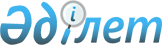 Об утверждении Соглашения между Правительством Республики Казахстан, Правительством Кыргызской Республики и Правительством Республики Узбекистан об углублении интеграции в области антимонопольной политикиПостановление Правительства Республики Казахстан от 15 октября 1999 года N 1557



          Правительство Республики Казахстан постановляет:




          1. Утвердить Соглашение между Правительством Республики Казахстан,
Правительством Кыргызской Республики и Республики Узбекистан об углублении 
интеграции в области антимонопольной политики, совершенное 14 марта 1997 
года в городе Бишкеке.




          2. Настоящее постановление вступает в силу со дня подписания.





     Премьер-Министр
  Республики Казахстан









                                                            Соглашение




                между Правительством Республики Казахстан, Правительством




              Кыргызской Республики и Правительством Республики Узбекистан 




              об углублении интеграции в области антимонопольной политики








          Правительство Республики Казахстан, Правительство Кыргызской 
Республики и Правительство Республики Узбекистан, именуемые в дальнейшем
Стороны,




          руководствуясь намерениями совместно содействовать формированию 
единого экономического пространства и общего рынка товаров, услуг, 
капиталов и рабочей силы;




          сознавая ведущую роль конкурентной политики в осуществлении указанных 
процессов;




          стремясь к эффективному взаимодействию по гармонизации своей 
антимонопольной политики в области защиты прав потребителей;




          согласились о нижеследующем:








                                                            Статья 1




          Стороны будут проводить работу по гармонизации правового регулирования
в области антимонопольной политики и защиты прав потребителей на базе 
национальных законодательных и нормативных актов.




          В целях обеспечения гармонизированной правовой системы Стороны 
обязуются в дальнейшем проводить координацию работ по подготовке 
законопроектов, проводя предварительные консультации в отношении проектов,
предлагаемых к введению одной из Сторон нормативно-правовых документов, и
применять, при возможности меры, обеспечивающие единообразное применение
правил конкуренции на территориях государств.




          В целях содействия углублению экономической интеграции развитию
производственной кооперации Стороны до 1 июля 1997 года предпримут все 
необходимые меры для гармонизации национального законодательства 
антимонопольного регулирования.




     До 1 июля 1999 года Стороны обеспечат согласование общих условий
антимонопольного контроля за созданием транснациональных промышленных 
групп с участием хозяйствующих субъектов государств-участников.
                  
                              Статья 2
     Стороны рассмотрят возможность гармонизации законодательства и
регулирования в области:
     - недобросовестной конкуренции;
     - рекламы;
     - демонополизации экономики;
     - естественных монополий;
     - защиты прав потребителей
     в соответствии с национальными законодательными актами.









                                                            Статья 3




          После подписания Соглашения Стороны обязуются незамедлительно 
информировать друг друга о фактах нотификации сделок (уведомление о 
сделках) с участием хозяйствующих субъектов другого государства, а также о 
фактах нотификации сделок, могущих в значительной степени затронуть 
экономические интересы других государств. В этих случаях, Стороны проводят 
консультации и обеспечивают принятие взаимоприемлемых решений.








                                                            Статья 4




          Стороны примут меры по созданию единого информационного пространства
в области конкуренции.




          В этих целях Стороны обязуются:




          - представлять друг другу проекты разрабатываемых нормативных 
документов, методик и инструкций;




          - регулярно информировать друг друга о предстоящих заседаниях и о 
решениях Коллегии соответствующего антимонопольного органа;




          - ежеквартально обмениваться статистическими данными по 
антимонопольной политике;




          - обмениваться информационными материалами о характере нарушений
антимонопольного законодательства, об уровне цен на товары 
производственно-технического назначения, продовольственной группы и 
товаров народного потребления, информациями о качестве и происхождении
товара.




                                                            Статья 5




          Стороны будут координировать свои действия по участию в смежных 
областях интегрированного сотрудничества (политика ценообразования, 
структурная политика, регулирование банковской деятельности, создание
единого таможенного пространства).








                                                            Статья 6




          Стороны формируют согласованную позицию по участию в международных 
программах и мероприятиях по антимонопольной политике, представляющих 
взаимный интерес.




                                                            Статья 7




          Для организации работ по выполнению Соглашения Стороны образуют 
рабочую группу из представителей Сторон, рабочая группа проводит свои 
заседания не реже двух раз в год.








                                                            Статья 8




          Разногласия, возникающие в ходе реализации настоящего Соглашения,
разрешаются путем консультации между Сторонами.








                                                            Статья 9




          Настоящее Соглашение заключается сроком на пять лет и будет 
автоматически продлеваться на следующие пятилетние периоды, если Стороны не 
примут иного решения.




          Настоящее Соглашение временно применяется с даты подписания и
вступает в силу с момента получения депозитарием третьего уведомления о
выполнении Сторонами внутригосударственных процедур необходимых для его 
вступления в силу.




          Каждая из Сторон имеет право прекратить свое участие в Соглашении,
письменно уведомив об этом депозитарий не менее, чем за шесть месяцев до 
выхода.




          Изменения и дополнения к настоящему Соглашению осуществляются на 
основе договоренностей Сторон и оформляются Протоколами, которые являются 
неотъемлемой частью настоящего Соглашения и вступают в силу в том же 
порядке, что и настоящее Соглашение.






     Совершено в городе Бишкеке 14 марта 1997 г. в одном подлинном 
экземпляре на русском языке.
     Подлинный экземпляр находится в Исполнительном комитете 
Межгосударственного Совета Республики Казахстан, Кыргызской Республики
и Республики Узбекистан, который направляет каждому государству-участнику 
его заверенную копию.

За Правительство           За Правительство           За Правительство
Республики Казахстан    Кыргызской Республики      Республики Узбекистан   
              
Специалисты: (Умбетова А.М.,
              Склярова И.В.)       
      
      


					© 2012. РГП на ПХВ «Институт законодательства и правовой информации Республики Казахстан» Министерства юстиции Республики Казахстан
				